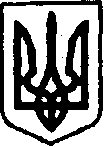 КЕГИЧІВСЬКА СЕЛИЩНА РАДАLXIX СЕСІЯ VIIІ СКЛИКАННЯРІШЕННЯ12 квітня 2024 року                  селище Кегичівка  		                       № 83297170 71706468 6414        Про затвердження розпоряджень селищного голови Керуючись статтями 4, 10, 25-26, 42, 46, 59 Закону України   
«Про місцеве самоврядування в Україні», Кегичівська селищна радаВИРІШИЛА:Затвердити  розпорядження  селищного голови від 12 березня 2024 року    № 37 «Про  внесення  змін  до бюджету Кегичівської селищної територіальної громади на 2024 рік», від 19 березня 2024 року № 45 «Про внесення змін                  до бюджету Кегичівської селищної територіальної громади на 2024 рік».Контроль за виконанням цього рішення  покласти на постійну комісію               з питань бюджету, фінансів, соціально-економічного розвитку та комунальної власності Кегичівської селищної ради (голова комісії Вікторія ЛУЦЕНКО).Кегичівський селищний голова     оригінал підписано     Антон ДОЦЕНКО   